STENCIL 6A.THE FUTURE CONTINUOUSEXAMPLESFORMSGRAPH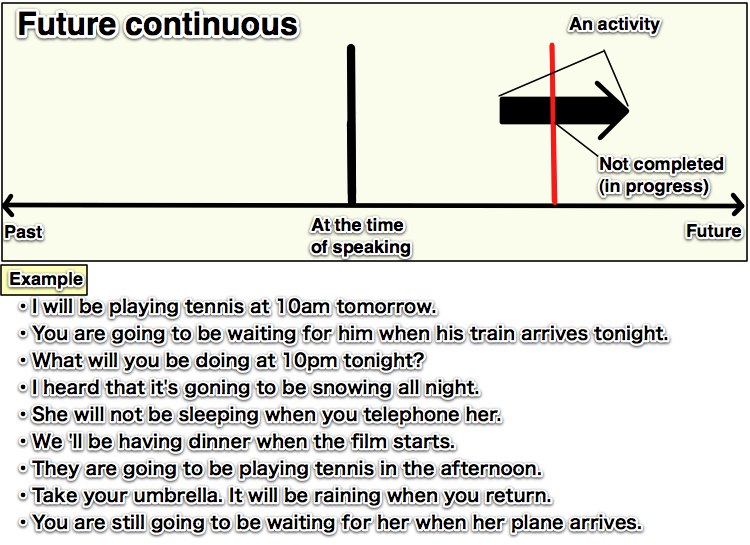 RULE:Tomorrow at this time, I will be taking my English language exam.Tomorrow at this time, I am going to be taking my English language exam. Ben won't be having visitors next week. Ben isn’t going to be having visitors next week.Will you be coming to the party next month? Are you going to be coming to the party next month ? will / won’tbepresent participlewillbetakingwon’tbehavingwillbecomingto be (am, are, is) going to bepresent participleam going tobetakingisn’t going tobehavingare going tobe comingWe use the future continuous when we want to talk about activities that will be in progress at a certain time in the future.